Светофор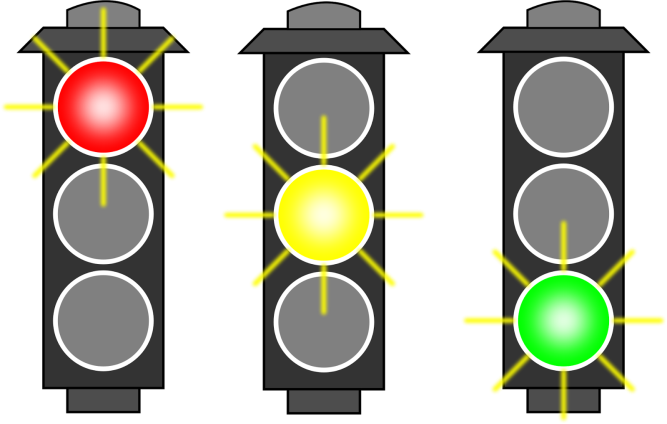      Если свет зажегся красный,    Значит, двигаться опасно, 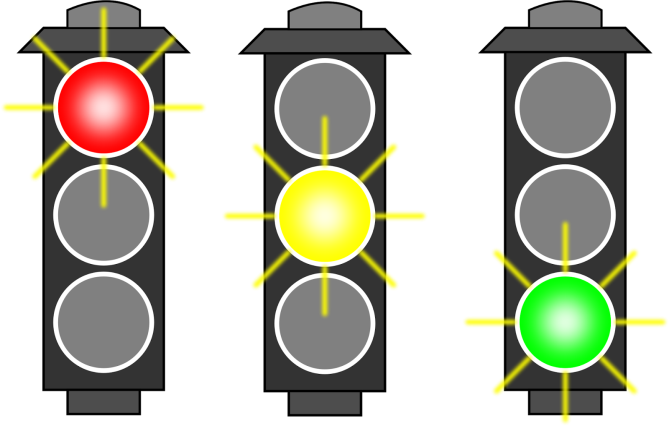 Свет зеленый говорит: «Проходите, путь открыт!» 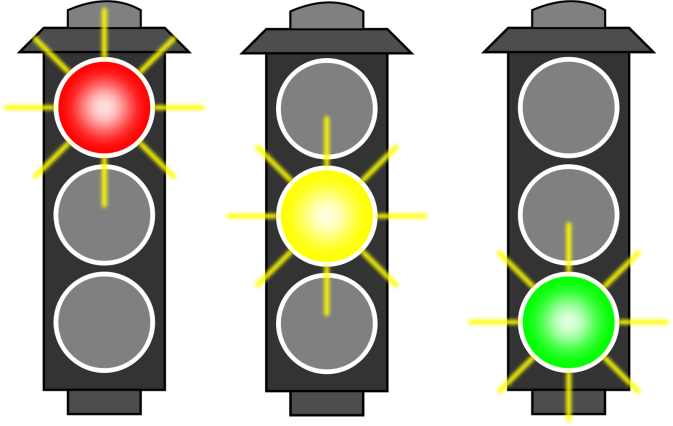 Желтый свет – предупрежденье:    Жди сигнала для движенья. С. МихалковЧтобы дети не знали Неудачи в судьбе, Научите их, мамы, Соблюдать ПДД! Детям счастья желая, 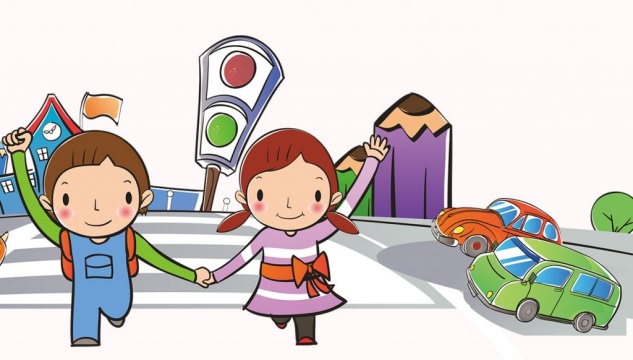 Объясним: что и где, И научим, играя, Соблюдать ПДД! Поучаствуем дружно В каждой детской судьбе, И совместно научим Соблюдать ПДД!(Людмила Толмачёва)Выполнила: Калимулина Г.Ш. 
Тюмень, 2021 г.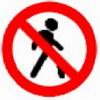 Знак «Движение пешеходов запрещено»В дождь и в ясную погоду
Здесь не ходят пешеходы.
Говорит им знак одно:
«Вам ходить запрещено!»
Знак «Пешеходный переход»Всем знакомые полоски
Знают дети, знает взрослый.
На ту сторону ведет
Пешеходный переход.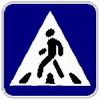 Знак «Пешеходная дорожка»По пешеходной дорожке,
Шагают только ножки.
Лишь в коляске, малышам,
Можно ездить, не спеша.
 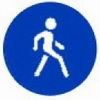 Знак «Жилая зона»Площадка детская у дома
По Правилам – жилая зона.
Подскажет знак водителю –
Во дворе — будь бдительным.
Едешь тихо, осторожно,
Припаркуйся, там, где можно.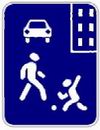 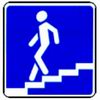 Знак «Подземный пешеходный переход»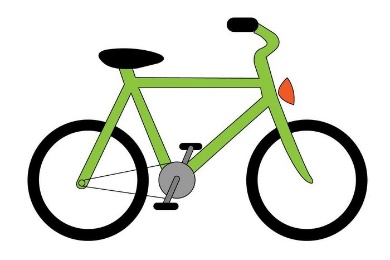 С тротуара вниз ведет
Под дорогу длинный вход.
Нет ни двери ни ворот –
То подземный переход.ЗагадкиНе летит, не жужжит,
Жук по улице бежит.
И горят в глазах жука
Два блестящих огонька.
Автомобиль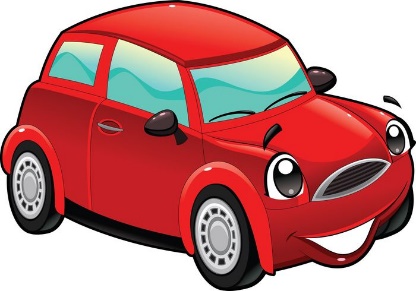 Ясным утром вдоль дороги
На траве блестит роса,
Крутят ноги вдоль дороги
Два весёлых колеса,
У загадки есть ответ:
Это мой ... ВелосипедБратцы в гости снарядились,
Друг за друга уцепились.
И помчались в путь далёк,
Лишь оставили дымок.
Поезд, вагоны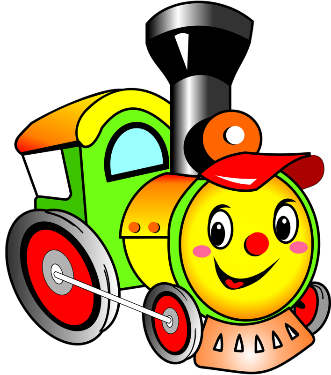 